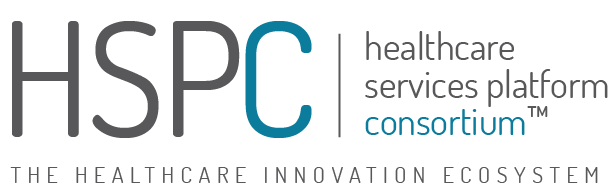 13th General Meeting of the HSPCNovember 7-9, 2016November 7-8 @1515 Poydras St.  New Orleans, LA 70112November 9 @601 Loyola Avenue, New Orleans, LA 70113, USA (Draft Agenda ~ Subject to Change)Day 1:  November 7, 2016 Day 2:  November 8, 2016 Day 3:  November 9, 2016SAVE THE DATE NEXT HSPC F2F MeetingMarch 27-29, 2017 New OrleansTopicSpeaker/FacilitatorSpeaker/Facilitator8:30-9:00BreakfastBreakfastBreakfast9:00-9:15Welcome and IntroductionsOscar DiazOscar Diaz9:15-9:30Welcome from LSUWayne WilbrightWayne Wilbright9:30-10:00LA Collaboratory Tom CartonTom Carton10:00-10:30HSPC Initiatives PresentationOscar DiazLaura Heermann LangfordOscar DiazLaura Heermann Langford10:30-10:45BreakBreakBreak10:45-11:45Overview: Terminology and Modeling InitiativePresentationStan HuffSusan MatneyStan HuffSusan Matney11:45-12:30Overview: SOA Platform InitiativeThe reference architectureAddress all the current implementation efforts in flight Current work at SOA HL7/HSSP BPMNPresentationDavide SottaraKen RubinOscar DiazDavide SottaraKen RubinOscar Diaz12:30-12:45Roadmap and MethodologyPresentation and DiscussionKen RubinJason Lee12:45-1:15LunchLunchLunch1:15-3:00CIMI Reference ModelHigh level reference model BMMHigh Level archetypes - ADLTerminology bindings/Knowledge Authoring/Data LayerData ElementsValue SetsPresence/Absence, Normal/Abnormal, NegationBoundary between evaluation and assertionPresentation and DiscussionClaude NanjoSusan MatneyClaude NanjoSusan Matney3:00-3:15BreakBreakBreak3:15- 4:15Governance of Collaboration/Laboratories etc.Panel and DiscussionStan Huff – FacilitatorWayne WilbrightBob GreenesEmory FryBlackford MiddletonOscar DiazStan Huff – FacilitatorWayne WilbrightBob GreenesEmory FryBlackford MiddletonOscar Diaz4:15-4:30HSPC Sandbox and Developer ResourcesDemonstrationRick FreemanRick Freeman4:30-5:00Testing and Certification Initiative Presentation and Discussion Craig ParkerCraig Parker5:00-5:15Review of the day.  
Announcements and AdjournOscar DiazOscar Diaz5:15-5:45HIMSS 2017 PlanningPlanningLaura HeermannFacilitatorLaura HeermannFacilitator6:30Networking Event:  Tommy’s746 Tchoupitoulas StreetTrack 1: TerminologySpeakerTrack 2: ArchitectureFacilitatorRecorder: Brian Anderson8:30am-9:00BreakfastBreakfastBreakfastBreakfastBreakfastBreakfast9:00-9:30ACOG OPA Family Practice Annual Report (FPAR) – 30 minPresentationSteve HasleySusan Matney9:00-09:30Kick off the SOA Architecture (30 min)Architectural PrinciplesMature/Affirm Reference ArchitectureBoundaries, interactions, behaviorsDiscuss relationship of SOA Stream and Platform ProjectPresentationDavide SottaraKen Rubin9:30-10:30Modeling Use Case – pressure injuryWorking SessionSusan MatneyClaude Nanjo09:30-11:00HSPC Platform Project Discussion  Discuss project goals and workstreamsValidate platform engineering planDefine sprints and initial exit criteriaDiscuss role of FHIR in PlatformReview:CDS CollaborativeiSalus WorkPresentation and DiscussionKen RubinPreston LeeEmory FryRick Freeman10:30-11:00BreakBreak11:00-11:30Break11:00-12:30 Modeling Process using the OPA FPAR Working SessionSusan MatneySteve HasleyClaude Nanjo11:30-12:30Health Care Community Cloud Oscar DiazEd CantwellDoug MartinMarc OverhageBob GreenesJosh DeesEmory FryPanelKeith Toussaint– Facilitator12:30-1:30Lunch  Lunch  Lunch  Lunch  Lunch  Lunch  1:30: 3:00SOLORPresentation and DiscussionKeith Campbell1:30-3:00Content, Data Portability, and Context. Role in consuming modeled knowledgeService behavior and dealing with content version managementParameterizationImportance of ContextTypes of content, workflow models (BPMN, etc.)(other topics)Presentation and DiscussionKen RubinEmory FryDavide Sottara3:00-3:30BreakBreakBreakBreakBreakBreak3:30-5:00SOLORPresentation and DiscussionKeith Campbell3:30-5:00Drill-Down on Specific Service Candidates, priorities Ordering ServiceCare CoordinationOther HL7 services (event pub/sub, unified communication, Herescheduling…)Discussion items include:Relationship between Semantic model and serviceApproach to service implementationKen RubinEmory Fry5:00Prepare for reports outs tomorrow.  Review of the day.  Adjourn and Announcements.  Prepare for reports outs tomorrow.  Review of the day.  Adjourn and Announcements.  Prepare for reports outs tomorrow.  Review of the day.  Adjourn and Announcements.  Prepare for reports outs tomorrow.  Review of the day.  Adjourn and Announcements.  Prepare for reports outs tomorrow.  Review of the day.  Adjourn and Announcements.  Prepare for reports outs tomorrow.  Review of the day.  Adjourn and Announcements.  TopicFacilitator8:30- 9:00BreakfastBreakfast9:00-9:05Welcome and IntroductionsWelcome and IntroductionsOne hourTerminology Services RequirementsService Requirements for Content (Models, knowledge, etc.) consumption Presentation and DiscussionDavide Sottara 30 minuteReport out from breakout teams DiscussionStan Huff10:30-10:45BreakBreak10:45-12:00Discussion of synergies, dependencies, boundaries between the Terminology/Modeling and SOA Platform Initiatives Outcomes from and Decisions made for each Initiatives and what are the next steps.  Terminology/Modeling InitiativeSOLORSOA Platform Initiative How the RA will be created. HCCGovernance of Collaborations and LaboratoriesTesting and Certification InitiativeDiscussionStan Huff12:00-12:30LunchLunch1230-1:30Next stepsGoalsDeliverables Governance of InitiativesHIMSS 2017Call scheduleNext meetingsWrap up and AdjournStan Huff